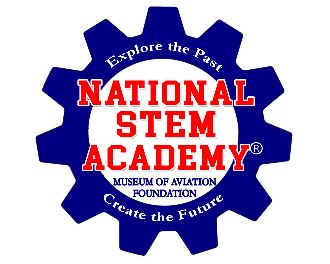 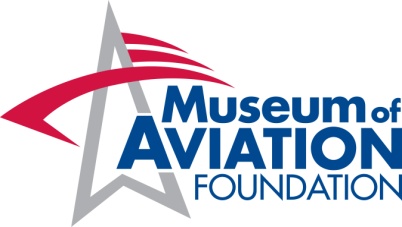 Altitudes College & Adult Volunteer ApplicationName: _____________________________________________________ Address: ___________________________________________________ Telephone number: Home: _________________Cell: ________________ Emergency contact(s) and telephone number(s):___________________________________________________________ ___________________________________________________________E-mail Address: ______________________________________________Educational Institution (if applicable): _____________________________ Year:	____ Freshman	____ Sophomore	____ Junior	____ Senior	____ Other: ____________________________________________Area(s) of Interest at the Museum of Aviation: _________________________________________________________________________________________________________________________________________________________________________________